Kiswahili Activities - CBC Grade 2 Term 1 Exams 2023 MASWALISoma kwa sauti
Shule ya msingi ya mabawa iko karibu na soko la mabawa na katikati ya into Eyo na Kinu. Mbele ya lango la shule kuna kivukio cha basi. Mbele ya kivukio cha basi kuna duka kubwa linaloitwa Bebabeba. Duka hili ndilo duka kubwa katika kijii hiki. Wanakiiiii wote hufulika kununua katika duka hili. Duka hill huuza bidhaa vyake kwa bei nafuuKUONGEA NA KUSIKILIZA
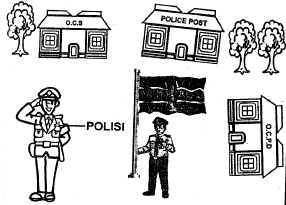 Unaona ofisi ngapi katika kituo cha polisi?Unawaona polisi wangapi?Taja vitu vitatu unavyovionaSoma hadithi kisha jibu maswaIi
Ni vyema kuangalia usafi kila mara. Magonjwa mengi yanatokana na uchafu na chakula kichafu. 
Magonjwa yanaoletwa na maji na chakula chafu ni, kipindupindu na homa ya matumbo, na pia kuhara. Malaria husababishwa na mbu wanaokuwa kwenye vidimbwi vya maji na pia kwenye nyasi.
Tunapaswa kuzingatia hali ya usafi. Kila mtu anapaswa kutumia kitambaa safi kutoa kamasi. Vioo pia vina paswa kuoshwa kila mara zinapochafuka.Taja magonjwa mawili yanayotokana na maji chafuTunapaswa kuangalia nini kila mara?Ugonjwa malaria unaambukizwa na mdudu gani?Mbu wanaishiwapi na wapi?Kila mtu anapaswa kutumia kitambaa____ kutoa____Matumizi ya lugha
Andika majina ya picha hizi

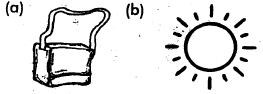 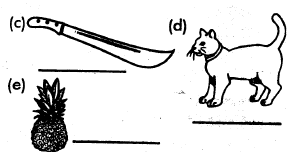 Andika majina haya kwa herufi kubwaNg'ombeManenodarasamwanaseseredhambiTumia"huyo"au"hao"Baba____alisoma gazetiWatimu____walifunza vyemaMtoto____anatembea haraka.Polisi____waliwasaka wezi.Mkurugenzi____  alituaptia zawadi.Andika maneno kwa wingichurakondookaratasindizimtotoKUANDIKA
Andika maneno utakayo-somewa na mwalimu MARKING SCHEMEtatuwawilipolisibenderaofisimti
(any 3)kipindupinduhoma ya matumbohali ya usafimbuvidimbwi vya majikwenye nyasisafi, kamasimfukojuapangapakananasiNG'OMBEMANENODARASAMWANASEREREDHAMBIhuyohaohuyohuyohuyovyurakondoomakaratasindiziwatoto